MITTELFRÄNKISCHER SCHÜTZENBUND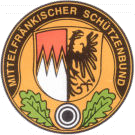 Bezirksverband im Bayerischen Sportschützenbund e.V.stv. Bezirkssportleiter:	Gerhard Köhler, In den Erlen 39, 91466 GerhardshofenTelefon 09163 / 996692 - Mobil 0176 / 7698 0098 - Mail: rwk@bssb-msb.deVielseitigkeits-Cup 2023 der DamenTermin 23. Juli 2023 im Schützenhaus KatzwangMeldung an stv. Bezirkssportleiter Gerhard Köhler per Mail an:   rwk@bssb-msb.deSchützengau: 	_________________________Termin Meldeschluss:     25. Juni 20231. Mannschaft:weitere Mannschaft:weitere Mannschaft:Bitte die 2. Disziplin bei der jeweiligen Schützin angeben.Auch nach der Meldung kann eine Mannschaft noch verändert werden.Datum/Unterschrift GaudamenleiterinName der Schützin:1. Disziplin2. DisziplinLPLGBogenArmbrust 10mName der Schützin:1. Disziplin2. DisziplinLPLGBogenArmbrust 10mName der Schützin:1. Disziplin2. DisziplinLPLGBogenArmbrust 10m